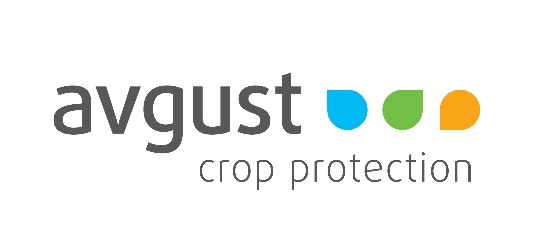 Пресс-релизВ России открывается не имеющий аналогов в мире 
завод по производству средств защиты растений 
«Август-Алабуга»28 июня 2019 года в особой экономической зоне «Алабуга» Республики Татарстан компания «Август» запускает ультрасовременный завод по производству химических средств защиты растений.АО Фирма «Август» – крупнейшая российская компания по производству и продаже химических средств защиты растений для сельскохозяйственного производства, а также препаратов для дачных участков. В течение многих лет компания является одним из лидеров отечественного рынка пестицидов и долгое время удерживает первенство в защите полевых культур. Реализация проекта в ОЭЗ «Алабуга» позволит сделать большой шаг вперед в сторону улучшения ситуации на отечественном рынке ХСЗР. Сегодня в России производится менее 50% необходимых сельскому хозяйству препаратов, большая часть пестицидов ввозится из-за рубежа. Официальная церемония открытии завода «Август-Алабуга» пройдет 28 июня 2019 года в присутствии президента Республики Татарстан Рустама Минниханова и заместителя председателя правительства Российской Федерации по вопросам агропромышленного комплекса, природных ресурсов и экологии Алексея Гордеева. Проведут церемонию генеральный директор АО «Август» Усков А.М. и генеральный директор ОАО «Август-Алабуга» Алин В. Л. Почетными гостями мероприятия будут директор Федерального Фонда развития промышленности Роман Петруца, а также руководители крупнейших сельхозпредприятий – партнеров компании «Август».Площадка под это огромное предприятие (на 17,7 га расположены более 45 тыс. кв. метров производственно-складских помещений) была выбрана не только из-за удобного географического положения, но и по причине уже имеющейся развитой инженерной инфраструктуры. Были учтены и налоговые преференции для резидентов.Завод построен на средства компании «Август» (размер вложений – четыре млрд рублей). Также инвестором выступил Федеральный Фонд развития промышленности, предоставивший заем в 500 млн руб.Первый камень в фундамент «Август-Алабуга» был заложен в 2016 году президентом Республики Татарстан, а в мае 2019 года завод получил свидетельство Ростехнадзора.Производственная мощность «Август-Алабуга» составляет 50 млн литров готовой продукции и 8 млн канистр полимерной упаковки в год. Предприятие оснащено передовым оборудованием компаний-производителей из России, Германии, Италии, Чехии, Португалии, Японии. Высокая степень автоматизации и роботизации обеспечит надежность производства, высокое качество, сохранность продукции и соблюдение техники безопасности. На предприятии «Август-Алабуга» будет применяться методика «чистого» производства, используемая также в косметической и фармацевтической промышленности.Один из основных стратегических приоритетов руководства предприятия – это охрана окружающей среды. Только в обеспечение экологической безопасности при строительстве завода было инвестировано 233 млн руб. При создании завода был использован более чем 20-летний опыт работы уже существующих производственных площадок компании «Август». Контроль качества на всех этапах производственного цикла обеспечивает прекрасно оснащенная лаборатория.Потребность российского рынка ХСЗР составляет 160 тыс. т препаратов, и появление завода «Август-Алабуга» обеспечит российское сельское хозяйство высокоэффективными средствами защиты растений. Естественно, предприятие полностью удовлетворит и потребности сельхозпроизводителей Татарстана, которые, помимо препаратов, будут получать еще и профессиональную экспертизу от специалистов компании «Август». Предприятие уже сегодня создало более 200 новых рабочих мест для местных жителей.Компания «Август»АО Фирма «Август» – крупнейшая российская компания по производству химических средств защиты растений и лидер отечественного рынка пестицидов. Фирма была основана в 1990 году. В 2018 году объем продаж компании достиг 27,2 млрд руб. (без НДС). В бюджеты всех уровней было выплачено налогов на сумму 4,7 млрд руб.На протяжении многих лет «Август» удерживает первенство в защите полевых культур в России и Беларуси, занимает сильные позиции на рынках ХСЗР Украины, Казахстана, Молдовы, Армении, Монголии и активно развивает свою деятельность в странах дальнего зарубежья. Компания «Август» присутствует более чем в 20 странах мира, в числе которых государства Латинской и Центральной Америки, Африки и Ближнего Востока.Компания создала собственный научно-исследовательский центр для создания наиболее эффективных действующих веществ и разработки оригинальных высокотехнологичных препаратов. Специалисты «Августа» могут разрабатывать практически все известные в международной практике формы пестицидов. Некоторые препараты были впервые внедрены в промышленное производство именно компанией «Август». Всего было создано свыше 100 современных рецептур для применения в сельском хозяйстве, получено более 30 патентов на новые рецептуры, синтез и технологию получения веществ.В производственную базу АО Фирма «Август» входят «Вурнарский завод смесевых препаратов» в Чувашской Республике и завод «Август-Бел» в Республике Беларусь. Ассортимент продукции компании насчитывает более 110 наименований препаратов. Они поставляются аграриям через собственную сбытовую сеть и дистрибьюторов. Наличие разветвленной сети представительств позволяет «Августу» быть ближе к конечным потребителям и быстрее реагировать на их запросы. Специалисты компании консультируют земледельцев и помогают им выбрать необходимые препараты.«Август» имеет 60 представительств в регионах и владеет 60 тыс. га сельхозземель в Краснодарском крае, Чувашской Республике и Республике Татарстан. Большая часть этих угодий (42 тыс. га) находятся в Муслюмовском районе Татарстана. На них отрабатываются современные агротехнологии и системы защиты растений.https://www.avgust.comОсобая экономическая зона «Алабуга»ОЭЗ «Алабуга» на сегодняшний день является крупнейшей промышленной площадкой в России. В 2018 году она заняла первое место в списке инвестиционно привлекательных площадок России по версии Ассоциации развития кластеров и технопарков (АРКТ) среди 16 таких площадок в 13 регионах России.В 2018 году ОЭЗ «Алабуга» привлекла 13,9 млрд рублей инвестиций. Стратегическая задача площадки на ближайшие 5 лет — создать 10 новых площадок по всей России. На ОЭЗ приходится 50% выручки всех резидентов российских ОЭЗ и 39% вложенных инвестиций. «Алабуга» входит в тройку особых экономических зон со 100%-й эффективностью по результатам отчета Минэкономразвития РФ.Аккредитация СМИ: Лаура Ахалая+7 977 919 96 27L.Akhalaya@louder.ru